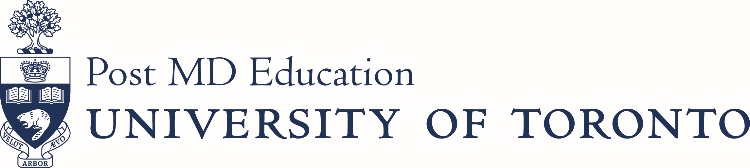 Postgraduate Administrator Advisory Committee (PAAC)Date: February 11,  2020Time: 12:00pm – 2:00pmLocation: PGME Office, 6th Floor, Boardroom AAgenda/MinutesAgenda Approval					B. Baumgart		For ApprovalApproval of Minutes					B. Baumgart		For ApprovalBusiness Arising from Last MeetingStanding Items SubcommitteesAppreciation & Recognition of the PA Event 	B. Baumgart		 For DiscussionInformation Series/Communication Tool		P. Nixon/L. Bevacqua	 For DiscussionStrengthening Partnerships				D. Markovic/ S. Santhirasiri For DiscussionPGMEAC Update					B. Baumgart		 For DiscussionHospital Onboarding 					B. Abankwah  		 For Discussion	New Business PAAC Award Expansion					M. Bidhendi		 For DiscussionPAAC Contact Page					B. Baumgart		 For DiscussionWellness Retreat 					B. Baumgart                    For Discussion  Open ForumNext Meeting: April 14, 2020